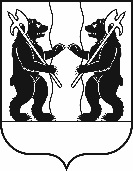 МУНИЦИПАЛЬНЫЙ СОВЕТЯрославского муниципального районаР Е Ш Е Н И ЕОб утверждении дополнительных соглашений к соглашениям о передаче части  полномочий   по  исполнению бюджета и осуществлению контроля Администрациями поселений Администрации Ярославского муниципального района на 2021 год, утвержденным Решением Муниципального Совета ЯМР  от 24.12.2020г. № 77Принято на заседанииМуниципального СоветаЯрославского муниципального района«___»__________ 2021 г. В соответствии с Федеральным законом от 6 октября 2003 года                         № 131 – ФЗ «Об общих принципах организации местного самоуправления в Российской Федерации», учитывая решения муниципальных советов поселений Ярославского муниципального района об утверждении  дополнительных соглашений к соглашениям о передаче осуществления части полномочий по исполнению бюджета и осуществлению контроля Ярославскому муниципальному району, МУНИЦИПАЛЬНЫЙ СОВЕТ ЯРОСЛАВСКОГО МУНИЦИПАЛЬНОГО РАЙОНА РЕШИЛ: 1. Утвердить проект дополнительного соглашения к соглашению  о передаче части  полномочий   по  исполнению бюджета и осуществлению контроля Администрацией  городского поселения Лесная Поляна Ярославского муниципального района Администрации Ярославского муниципального района, утвержденному Решением Муниципального Совета ЯМР  от 24.12.2020г.  № 77, согласно приложению № 1.2. Утвердить проект дополнительного соглашения к соглашению  о передаче части  полномочий   по  исполнению бюджета и осуществлению контроля Администрацией  Курбского сельского поселения Ярославского муниципального района Администрации Ярославского муниципального района, утвержденному Решением Муниципального Совета ЯМР  от 24.12.2020г.  № 77, согласно приложению № 2.3. Утвердить проект дополнительного соглашения к соглашению  о передаче части  полномочий   по  исполнению бюджета и осуществлению контроля Администрацией  Туношенского сельского поселения Ярославского муниципального района Администрации Ярославского муниципального района, утвержденному Решением Муниципального Совета ЯМР  от 24.12.2020г.  № 77, согласно приложению № 3.4. Утвердить проект дополнительного соглашения к соглашению  о передаче части  полномочий   по  исполнению бюджета и осуществлению контроля Администрацией  Ивняковского сельского поселения Ярославского муниципального района Администрации Ярославского муниципального района, утвержденному Решением Муниципального Совета ЯМР  от 24.12.2020г.  № 77, согласно приложению 4.5. Утвердить проект дополнительного соглашения к соглашению  о передаче части  полномочий   по  исполнению бюджета и осуществлению контроля Администрацией  Кузнечихинского сельского поселения Ярославского муниципального района Администрации Ярославского муниципального района, утвержденному Решением Муниципального Совета ЯМР  от 24.12.2020г.  № 77, согласно приложению 5.6. Утвердить проект дополнительного соглашения к соглашению  о передаче части  полномочий   по  исполнению бюджета и осуществлению контроля Администрацией  Карабихского сельского поселения Ярославского муниципального района Администрации Ярославского муниципального района, утвержденному Решением Муниципального Совета ЯМР  от 24.12.2020г.  № 77, согласно приложению 6.7. Утвердить проект дополнительного соглашения к соглашению  о передаче части  полномочий   по  исполнению бюджета и осуществлению контроля Администрацией  Заволжского сельского поселения Ярославского муниципального района Администрации Ярославского муниципального района, утвержденному Решением Муниципального Совета ЯМР  от 24.12.2020г.  № 77, согласно приложению 7.8. Утвердить проект дополнительного соглашения к соглашению  о передаче части  полномочий   по  исполнению бюджета и осуществлению контроля Администрацией  Некрасовского сельского поселения Ярославского муниципального района Администрации Ярославского муниципального района, утвержденному Решением Муниципального Совета ЯМР  от 24.12.2020г.  № 77, согласно приложению 8.9. Контроль за исполнением настоящего Решения возложить на комитет Муниципального Совета Ярославского муниципального района по регламенту, этике, нормотворчеству, обеспечению депутатской деятельности и вопросам местного самоуправления.Глава Ярославского                                  Председатель Муниципального Советамуниципального района                           Ярославского муниципального района_________________Н.В. Золотников       _____________________ Е.В.Шибаев«___»_________________ 2021 года       «___»_________________ 2021 годаПояснительная запискак проекту Решения Муниципального Совета ЯМР «Об утверждении дополнительных соглашений к соглашениям о передаче части  полномочий   по  исполнению бюджета и осуществлению контроля Администрациями поселений Администрации Ярославского муниципального района на 2021 год», утвержденным Решением Муниципального Совета ЯМР  от 24.12.2020г. № 77»Частью 4 статьи 15 Федерального закона от 06 октября 2003 года                 № 131-ФЗ «Об общих принципах организации местного самоуправления в Российской Федерации» предусмотрено право органов местного самоуправления отдельных поселений, входящих в состав муниципального района, заключать соглашения с органами местного самоуправления муниципального района о передаче им осуществления части своих полномочий по решению вопросов местного значения за счет межбюджетных трансфертов, предоставляемых из бюджетов этих поселений в бюджет муниципального района в соответствии с Бюджетным кодексом Российской Федерации.Порядок заключения соглашений определяется Уставом муниципального образования и (или) нормативными правовыми актами представительного органа муниципального образования.	В части 3 статьи 5 Устава Ярославского муниципального района закреплены положения, касающиеся возможности заключения указанных соглашений и необходимых элементов, которые должны быть указаны в соглашениях о передаче полномочий. Предлагаемый проект решения разработан в связи с утверждением Приказами начальника управления финансов и социально – экономического развития Администрации ЯМР от 31.12.2020 № 167 Порядка совершения операций в системе казначейских платежей управлением финансов и социально-экономического развития Администрации ЯМР и о признании утратившими силу отдельных приказов управления финансов и социально-экономического развития Администрации ЯМР и от 31.12.2020 № 168 изменений в приказ управления финансов и социально-экономического развития Администрации ЯМР от 28.12.2016 № 101 и признании  утратившим силу приказ управления финансов и социально-экономического развития Администрации ЯМР от 28.12.2016 № 102.По всем существенным условиям Соглашений между сторонами достигнута договоренность.Начальник УФ и СЭРАдминистрации   ЯМР                                                                   Ю.С.ГрибановаФинансово-экономическое обоснованиек проекту Решения Муниципального Совета ЯМР «Об утверждении дополнительных соглашений к соглашениям о передаче части  полномочий   по  исполнению бюджета и осуществлению контроля Администрациями поселений Администрации Ярославского муниципального района на 2021 год», утвержденным Решением Муниципального Совета ЯМР  от 24.12.2020г. № 77»Рассматриваемый проект Решения МС ЯМР не повлечет  дополнительных расходов районного бюджета ЯМР для осуществления передаваемых полномочий по  исполнению бюджета и осуществлению контроля Администрациями поселений Администрации Ярославского муниципального района.Начальник УФ и СЭР Администрации ЯМР                                                                     Ю.С.ГрибановаПриложение 1к решению Муниципального Совета ЯМРот «___»________________№ __________Утверждено решением                                                 Утверждено решениемМуниципального Совета                                              Муниципального СоветаГородского поселения Лесная Поляна                       Ярославского муниципального районаот ________________ № _________                            от_________________№ ____________Председатель Муниципального Совета                      Председатель Муниципального СоветаГородского поселения Лесная Поляна                        Ярославского муниципального района____________________ ( Я.В.Фролова)                      ____________________(Е.В.Шибаев)ДОПОЛНИТЕЛЬНОЕ СОГЛАШЕНИЕ №________к соглашению о передаче части полномочий по исполнению бюджета и осуществлению контроля  Администрацией городского поселения Лесная Поляна Ярославского муниципального района Администрации Ярославского муниципального районаг. Ярославль                                                                   «___»_____________2021 г.Администрация городского поселения Лесная Поляна Ярославского муниципального района (далее - Администрация поселения) в лице Главы городского поселения Лесная Поляна Ярославского муниципального района Вьюнова Сергея Дмитриевича, действующего на основании Устава городского поселения Лесная Поляна Ярославского муниципального района, с одной стороны, и Администрация Ярославского муниципального района (далее - Администрация района) в лице Главы Ярославского муниципального района Золотникова Николая Владимировича, действующего на основании Устава Ярославского муниципального района, с другой стороны, совместно именуемые «Стороны», заключили настоящее дополнительное соглашение к Соглашению о передаче части  полномочий по исполнению бюджета и осуществлению контроля Администрацией городского поселения  Городская Поляна Ярославского муниципального района Администрации Ярославского муниципального района, утвержденному Решением Муниципального Совета ЯМР  от 24.12.2020г. № 77, о нижеследующем: 1. Внести в Соглашение о передаче части  полномочий по исполнению бюджета и осуществлению контроля Администрацией городского поселения  Городская Поляна Ярославского муниципального района Администрации Ярославского муниципального района, следующие изменения:1.1. Изложить раздел 3 Соглашения в следующей редакции:«3. Осуществление полномочий по открытию и ведению лицевых счетов субъектов контроля, являющихся получателями бюджетных средств; по учету лимитов бюджетных обязательств получателей бюджетных средств и предельных объемов финансирования; по учету бюджетных обязательств на лицевых счетах субъектов контроля, являющихся получателями бюджетных средств3.1. При выполнении функций по исполнению бюджета поселения Управление руководствуется Порядком совершения операций в системе казначейских платежей управлением финансов и социально-экономического развития Администрации ЯМР, утвержденным приказом управления финансов и социально – экономического развития Администрации ЯМР  от 31.12.2020 № 167  (далее – Порядок), иными нормативными правовыми актами Российской Федерации, регулирующими бюджетные правоотношения, возникшие при исполнении бюджета, в условиях выполнения финансовым органом функций по кассовому обслуживанию исполнения бюджета поселения.3.2. Для совершения в системе казначейских платежей операций получателей средств районного бюджета при  исполнения бюджета поселения Управлению в Управлении Федерального казначейства по Ярославской области (далее - УФК по Ярославской области) открываются следующие виды казначейских счетов:1. единый счет бюджета;2. казначейский счет для осуществления и отражения операций с денежными средствами, поступающими во временное распоряжение.3.3. Учет  операций, совершаемых с казначейских счетов, Управление осуществляет  на лицевых счетах, открытых в Управлении в соответствии с Порядком открытия и ведения лицевых счетов управлением финансов и социально-экономического развития Администрации Ярославского муниципального района, утвержденным приказом управления финансов и социально – экономического развития Администрации ЯМР от 28.12.2016        № 101, с учетом Изменений, вносимых в Порядок, утвержденных приказом управления финансов и социально-экономического развития Администрации ЯМР от 31.12.2020 № 168.3.4. Управление в рамках настоящего раздела Соглашения принимает на себя следующие обязательства:- открывает лицевые счета получателям средств бюджета поселения;- учитывает на лицевых счетах операции, совершаемые с казначейских счетов по кодам  классификации  расходов бюджета;-  формирует и передает информацию получателям средств бюджета поселения по операциям со средствами бюджета в соответствии с Порядком;- обеспечивает исполнение представленных исполнительных листов и судебных приказов в соответствии с законодательством Российской Федерации и Порядком ведения учета и хранения исполнительных документов, решений налоговых органов и документов, связанных с их исполнением, утвержденным приказом управления финансов и социально – экономического развития Администрации ЯМР от 22.03.2017 № 28;- осуществляет учет лимитов бюджетных обязательств получателей бюджетных средств и предельных объемов финансирования в соответствии с приказом управления финансов и социально-экономического развития Администрации ЯМР от 17.06.2015 № 55;- осуществляет санкционирование оплаты денежных обязательств получателей средств районного бюджета в соответствии с Порядком санкционирования оплаты денежных обязательств получателей средств районного бюджета управлением финансов и социально-экономического развития Администрации ЯМР, утвержденным приказом управления финансов и социально – экономического развития Администрации ЯМР от 28.12.2016          № 104;- учитывает бюджетные обязательства, подлежащие исполнению за счет средств поселения в соответствии с Порядком учета управлением финансов и социально-экономического развития Администрации ЯМР бюджетных обязательств, подлежащих исполнению за счет средств районного бюджета, утвержденным Постановлением Администрации ЯМР от 21.12.2016 № 1568;- обеспечивает в соответствии с законодательством Российской Федерации   конфиденциальность информации по операциям, отраженным на лицевых счетах получателей средств бюджета поселения, открытых в финансовом органе, за исключением указанных настоящим Соглашением случаев;- консультирует Администрацию поселения и получателей средств бюджета поселения по вопросам, возникающим в процессе исполнения бюджета.          3.5. Управление имеет право: - на представление от получателей средств бюджета поселения определенных Порядком распоряжений о совершении казначейских платежей в виде платежного поручения (далее – распоряжения) и иных документов с указанием действующих в текущем финансовом периоде кодов бюджетной классификации Российской Федерации; - на соблюдение получателями средств бюджета поселения установленных Порядком, требований по оформлению представленных ими в Управление распоряжений и иных документов на проведение операций со средствами бюджета и средствами, поступающими во временное распоряжение;- на осуществление казначейских платежей с казначейских счетов в пределах имеющихся остатков средств;- на отказ получателям средств бюджета в приеме распоряжения и иного документа, если оформление документа не соответствует установленным требованиям и (или) подписи и печать на нем будут признаны не соответствующими представленным образцам.3.6. Администрация поселения принимает на себя обязательства обеспечить:- техническую возможность, необходимую для осуществления исполнения бюджета поселения в соответствии с настоящим Соглашением;- своевременное предоставление Управлению информации об изменениях в нормативно-справочной информации Администрации поселения;- представление в Управление получателями средств бюджета распоряжений и иных документов, оформленных в соответствии с требованиями, установленными  Порядком;- принятие оперативных мер для обеспечения подкрепления казначейских платежей денежными средствами.3.7. Администрация поселения  имеет право:- на предоставление финансовому органу  Администрации поселения и получателям средств бюджета установленной Порядком информации с учетом положений настоящего Соглашения;- на осуществление контроля соблюдения установленных сроков проведения казначейских платежей на счетах бюджета.3.8. Управление при осуществлении функций, возложенных на него настоящим Соглашением, пользуется информационной базой, находящейся в распоряжении Администрации поселения».1.2. Изложить абзац 3 и 4 пункта 5.3. раздела 5 Соглашения в следующей редакции:«-  за обеспечение исполнения распоряжений получателей средств бюджета поселения в случае недостаточности средств на казначейских счетах;- за правильность содержащихся в распоряжениях и иных документах сведений  и  арифметических расчетов». 2. Настоящее дополнительное соглашение заключено в двух экземплярах, имеющих равную юридическую силу, по одному для каждой из Сторон.3. Настоящее дополнительное соглашение вступает в силу с момента его подписания Сторонами и действует по 31.12.2021.4. Настоящее дополнительное соглашение является неотъемлемой частью Соглашения, утвержденного решением Муниципального Совета от 24.12.2020             № 77.5. Реквизиты сторон:Приложение 2к решению Муниципального Совета ЯМРот «___»________________№ __________Утверждено решением                                                 Утверждено решениемМуниципального Совета                                              Муниципального СоветаКурбского сельского поселения                                  Ярославского муниципального районаот ________________ №______                                    от_________________№_______Председатель муниципального Совета          Председатель муниципального Совета Курбского сельского поселения                                   Ярославского муниципального района____________________( Д.В.Дешеулин)                        ____________________ (Е.В.Шибаев)ДОПОЛНИТЕЛЬНОЕ СОГЛАШЕНИЕ №________к соглашению о передаче части полномочий по исполнению бюджета и осуществлению контроля  Администрацией Курбского сельского поселения Ярославского муниципального района Администрации Ярославского муниципального районаг. Ярославль                                                                   «___»_____________2021 г.Администрация Курбского сельского поселения Ярославского муниципального района (далее - Администрация поселения) в лице Главы Курбского сельского поселения Ярославского муниципального района  Пухова Павла Николаевича, действующего на основании Устава Курбского сельского поселения Ярославского муниципального района, с одной стороны, и Администрация Ярославского муниципального района (далее - Администрация района) в лице Главы Ярославского муниципального района Золотникова Николая Владимировича, действующего на основании Устава Ярославского муниципального района, с другой стороны, совместно именуемые «Стороны», заключили настоящее дополнительное соглашение к Соглашению о передаче части  полномочий по исполнению бюджета и осуществлению контроля Администрацией Курбского сельского поселения Ярославского муниципального района Администрации Ярославского муниципального района, утвержденному Решением Муниципального Совета ЯМР  от 24.12.2020г. № 77, о нижеследующем: 1. Внести в Соглашение о передаче части  полномочий по исполнению бюджета и осуществлению контроля Администрацией Курбского сельского поселения Ярославского муниципального района Администрации Ярославского муниципального района, следующие изменения:1.1. Изложить раздел 3 Соглашения в следующей редакции:«3. Осуществление полномочий по открытию и ведению лицевых счетов субъектов контроля, являющихся получателями бюджетных средств; по учету лимитов бюджетных обязательств получателей бюджетных средств и предельных объемов финансирования; по учету бюджетных обязательств на лицевых счетах субъектов контроля, являющихся получателями бюджетных средств3.1. При выполнении функций по исполнению бюджета поселения Управление руководствуется Порядком совершения операций в системе казначейских платежей управлением финансов и социально-экономического развития Администрации ЯМР, утвержденным приказом управления финансов и социально – экономического развития Администрации ЯМР  от 31.12.2020 № 167  (далее – Порядок), иными нормативными правовыми актами Российской Федерации, регулирующими бюджетные правоотношения, возникшие при исполнении бюджета, в условиях выполнения финансовым органом функций по кассовому обслуживанию исполнения бюджета поселения.3.2. Для совершения в системе казначейских платежей операций получателей средств районного бюджета при  исполнения бюджета поселения Управлению в Управлении Федерального казначейства по Ярославской области (далее - УФК по Ярославской области) открываются следующие виды казначейских счетов:1. единый счет бюджета;2. казначейский счет для осуществления и отражения операций с денежными средствами, поступающими во временное распоряжение.3.3. Учет  операций, совершаемых с казначейских счетов, Управление осуществляет  на лицевых счетах, открытых в Управлении в соответствии с Порядком открытия и ведения лицевых счетов управлением финансов и социально-экономического развития Администрации Ярославского муниципального района, утвержденным приказом управления финансов и социально – экономического развития Администрации ЯМР от 28.12.2016        № 101, с учетом Изменений, вносимых в Порядок, утвержденных приказом управления финансов и социально-экономического развития Администрации ЯМР от 31.12.2020 № 168.3.4. Управление в рамках настоящего раздела Соглашения принимает на себя следующие обязательства:- открывает лицевые счета получателям средств бюджета поселения;- учитывает на лицевых счетах операции, совершаемые с казначейских счетов по кодам  классификации  расходов бюджета;-  формирует и передает информацию получателям средств бюджета поселения по операциям со средствами бюджета в соответствии с Порядком;- обеспечивает исполнение представленных исполнительных листов и судебных приказов в соответствии с законодательством Российской Федерации и Порядком ведения учета и хранения исполнительных документов, решений налоговых органов и документов, связанных с их исполнением, утвержденным приказом управления финансов и социально – экономического развития Администрации ЯМР от 22.03.2017 № 28;- осуществляет учет лимитов бюджетных обязательств получателей бюджетных средств и предельных объемов финансирования в соответствии с приказом управления финансов и социально-экономического развития Администрации ЯМР от 17.06.2015 № 55;- осуществляет санкционирование оплаты денежных обязательств получателей средств районного бюджета в соответствии с Порядком санкционирования оплаты денежных обязательств получателей средств районного бюджета управлением финансов и социально-экономического развития Администрации ЯМР, утвержденным приказом управления финансов и социально – экономического развития Администрации ЯМР от 28.12.2016          № 104;- учитывает бюджетные обязательства, подлежащие исполнению за счет средств поселения в соответствии с Порядком учета управлением финансов и социально-экономического развития Администрации ЯМР бюджетных обязательств, подлежащих исполнению за счет средств районного бюджета, утвержденным Постановлением Администрации ЯМР от 21.12.2016 № 1568;- обеспечивает в соответствии с законодательством Российской Федерации   конфиденциальность информации по операциям, отраженным на лицевых счетах получателей средств бюджета поселения, открытых в финансовом органе, за исключением указанных настоящим Соглашением случаев;- консультирует Администрацию поселения и получателей средств бюджета поселения по вопросам, возникающим в процессе исполнения бюджета.          3.5. Управление имеет право: - на представление от получателей средств бюджета поселения определенных Порядком распоряжений о совершении казначейских платежей в виде платежного поручения (далее – распоряжения) и иных документов с указанием действующих в текущем финансовом периоде кодов бюджетной классификации Российской Федерации; - на соблюдение получателями средств бюджета поселения установленных Порядком, требований по оформлению представленных ими в Управление распоряжений и иных документов на проведение операций со средствами бюджета и средствами, поступающими во временное распоряжение;- на осуществление казначейских платежей с казначейских счетов в пределах имеющихся остатков средств;- на отказ получателям средств бюджета в приеме распоряжения и иного документа, если оформление документа не соответствует установленным требованиям и (или) подписи и печать на нем будут признаны не соответствующими представленным образцам.3.6. Администрация поселения принимает на себя обязательства обеспечить:- техническую возможность, необходимую для осуществления исполнения бюджета поселения в соответствии с настоящим Соглашением;- своевременное предоставление Управлению информации об изменениях в нормативно-справочной информации Администрации поселения;- представление в Управление получателями средств бюджета распоряжений и иных документов, оформленных в соответствии с требованиями, установленными  Порядком;- принятие оперативных мер для обеспечения подкрепления казначейских платежей денежными средствами.3.7. Администрация поселения  имеет право:- на предоставление финансовому органу  Администрации поселения и получателям средств бюджета установленной Порядком информации с учетом положений настоящего Соглашения;- на осуществление контроля соблюдения установленных сроков проведения казначейских платежей на счетах бюджета.3.8. Управление при осуществлении функций, возложенных на него настоящим Соглашением, пользуется информационной базой, находящейся в распоряжении Администрации поселения».1.2. Изложить абзац 3 и 4 пункта 5.3. раздела 5 Соглашения в следующей редакции:«-  за обеспечение исполнения распоряжений получателей средств бюджета поселения в случае недостаточности средств на казначейских счетах;- за правильность содержащихся в распоряжениях и иных документах сведений  и  арифметических расчетов». 2. Настоящее дополнительное соглашение заключено в двух экземплярах, имеющих равную юридическую силу, по одному для каждой из Сторон.3. Настоящее дополнительное соглашение вступает в силу с момента его подписания Сторонами и действует по 31.12.2021.4. Настоящее дополнительное соглашение является неотъемлемой частью Соглашения, утвержденного решением Муниципального Совета от 24.12.2020             № 77.5. Реквизиты сторон:Приложение 3к решению Муниципального Совета ЯМРот «___»________________№ __________Утверждено решением                                                 Утверждено решениемМуниципального Совета                                              Муниципального СоветаТуношенского сельского поселения                           Ярославского муниципального районаот ________________ №______                                    от_________________№_______Председатель муниципального Совета     Председатель муниципального Совета Туношенского сельского поселения                            Ярославского муниципального района____________________(С.Е.Балкова)                          ____________________ (Е.В.Шибаев)ДОПОЛНИТЕЛЬНОЕ СОГЛАШЕНИЕ №________к соглашению о передаче части полномочий по исполнению бюджета и осуществлению контроля  Администрацией Туношенского сельского поселения Ярославского муниципального района Администрации Ярославского муниципального районаг. Ярославль                                                                   «___»_____________2021 г.Администрация Туношенского сельского поселения Ярославского муниципального района (далее - Администрация поселения) в лице Главы Туношенского сельского поселения Ярославского муниципального района  Печаткиной Натальи Викторовны, действующей на основании Устава Туношенского сельского поселения Ярославского муниципального района, с одной стороны, и Администрация Ярославского муниципального района (далее - Администрация района) в лице Главы Ярославского муниципального района Золотникова Николая Владимировича, действующего на основании Устава Ярославского муниципального района, с другой стороны, совместно именуемые «Стороны», заключили настоящее дополнительное соглашение к Соглашению о передаче части  полномочий по исполнению бюджета и осуществлению контроля Администрацией Туношенского сельского поселения Ярославского муниципального района Администрации Ярославского муниципального района, утвержденному Решением Муниципального Совета ЯМР  от 24.12.2020г. № 77, о нижеследующем: 1. Внести в Соглашение о передаче части  полномочий по исполнению бюджета и осуществлению контроля Администрацией Туношенского сельского поселения Ярославского муниципального района Администрации Ярославского муниципального района, следующие изменения:1.1. Изложить раздел 3 Соглашения в следующей редакции:«3. Осуществление полномочий по открытию и ведению лицевых счетов субъектов контроля, являющихся получателями бюджетных средств; по учету лимитов бюджетных обязательств получателей бюджетных средств и предельных объемов финансирования; по учету бюджетных обязательств на лицевых счетах субъектов контроля, являющихся получателями бюджетных средств3.1. При выполнении функций по исполнению бюджета поселения Управление руководствуется Порядком совершения операций в системе казначейских платежей управлением финансов и социально-экономического развития Администрации ЯМР, утвержденным приказом управления финансов и социально – экономического развития Администрации ЯМР  от 31.12.2020 № 167  (далее – Порядок), иными нормативными правовыми актами Российской Федерации, регулирующими бюджетные правоотношения, возникшие при исполнении бюджета, в условиях выполнения финансовым органом функций по кассовому обслуживанию исполнения бюджета поселения.3.2. Для совершения в системе казначейских платежей операций получателей средств районного бюджета при  исполнения бюджета поселения Управлению в Управлении Федерального казначейства по Ярославской области (далее - УФК по Ярославской области) открываются следующие виды казначейских счетов:1. единый счет бюджета;2. казначейский счет для осуществления и отражения операций с денежными средствами, поступающими во временное распоряжение.3.3. Учет  операций, совершаемых с казначейских счетов, Управление осуществляет  на лицевых счетах, открытых в Управлении в соответствии с Порядком открытия и ведения лицевых счетов управлением финансов и социально-экономического развития Администрации Ярославского муниципального района, утвержденным приказом управления финансов и социально – экономического развития Администрации ЯМР от 28.12.2016        № 101, с учетом Изменений, вносимых в Порядок, утвержденных приказом управления финансов и социально-экономического развития Администрации ЯМР от 31.12.2020 № 168.3.4. Управление в рамках настоящего раздела Соглашения принимает на себя следующие обязательства:- открывает лицевые счета получателям средств бюджета поселения;- учитывает на лицевых счетах операции, совершаемые с казначейских счетов по кодам  классификации  расходов бюджета;-  формирует и передает информацию получателям средств бюджета поселения по операциям со средствами бюджета в соответствии с Порядком;- обеспечивает исполнение представленных исполнительных листов и судебных приказов в соответствии с законодательством Российской Федерации и Порядком ведения учета и хранения исполнительных документов, решений налоговых органов и документов, связанных с их исполнением, утвержденным приказом управления финансов и социально – экономического развития Администрации ЯМР от 22.03.2017 № 28;- осуществляет учет лимитов бюджетных обязательств получателей бюджетных средств и предельных объемов финансирования в соответствии с приказом управления финансов и социально-экономического развития Администрации ЯМР от 17.06.2015 № 55;- осуществляет санкционирование оплаты денежных обязательств получателей средств районного бюджета в соответствии с Порядком санкционирования оплаты денежных обязательств получателей средств районного бюджета управлением финансов и социально-экономического развития Администрации ЯМР, утвержденным приказом управления финансов и социально – экономического развития Администрации ЯМР от 28.12.2016          № 104;- учитывает бюджетные обязательства, подлежащие исполнению за счет средств поселения в соответствии с Порядком учета управлением финансов и социально-экономического развития Администрации ЯМР бюджетных обязательств, подлежащих исполнению за счет средств районного бюджета, утвержденным Постановлением Администрации ЯМР от 21.12.2016 № 1568;- обеспечивает в соответствии с законодательством Российской Федерации   конфиденциальность информации по операциям, отраженным на лицевых счетах получателей средств бюджета поселения, открытых в финансовом органе, за исключением указанных настоящим Соглашением случаев;- консультирует Администрацию поселения и получателей средств бюджета поселения по вопросам, возникающим в процессе исполнения бюджета.          3.5. Управление имеет право: - на представление от получателей средств бюджета поселения определенных Порядком распоряжений о совершении казначейских платежей в виде платежного поручения (далее – распоряжения) и иных документов с указанием действующих в текущем финансовом периоде кодов бюджетной классификации Российской Федерации; - на соблюдение получателями средств бюджета поселения установленных Порядком, требований по оформлению представленных ими в Управление распоряжений и иных документов на проведение операций со средствами бюджета и средствами, поступающими во временное распоряжение;- на осуществление казначейских платежей с казначейских счетов в пределах имеющихся остатков средств;- на отказ получателям средств бюджета в приеме распоряжения и иного документа, если оформление документа не соответствует установленным требованиям и (или) подписи и печать на нем будут признаны не соответствующими представленным образцам.3.6. Администрация поселения принимает на себя обязательства обеспечить:- техническую возможность, необходимую для осуществления исполнения бюджета поселения в соответствии с настоящим Соглашением;- своевременное предоставление Управлению информации об изменениях в нормативно-справочной информации Администрации поселения;- представление в Управление получателями средств бюджета распоряжений и иных документов, оформленных в соответствии с требованиями, установленными  Порядком;- принятие оперативных мер для обеспечения подкрепления казначейских платежей денежными средствами.3.7. Администрация поселения  имеет право:- на предоставление финансовому органу  Администрации поселения и получателям средств бюджета установленной Порядком информации с учетом положений настоящего Соглашения;- на осуществление контроля соблюдения установленных сроков проведения казначейских платежей на счетах бюджета.3.8. Управление при осуществлении функций, возложенных на него настоящим Соглашением, пользуется информационной базой, находящейся в распоряжении Администрации поселения».1.2. Изложить абзац 3 и 4 пункта 5.3. раздела 5 Соглашения в следующей редакции:«-  за обеспечение исполнения распоряжений получателей средств бюджета поселения в случае недостаточности средств на казначейских счетах;- за правильность содержащихся в распоряжениях и иных документах сведений  и  арифметических расчетов». 2. Настоящее дополнительное соглашение заключено в двух экземплярах, имеющих равную юридическую силу, по одному для каждой из Сторон.3. Настоящее дополнительное соглашение вступает в силу с момента его подписания Сторонами и действует по 31.12.2021.4. Настоящее дополнительное соглашение является неотъемлемой частью Соглашения, утвержденного решением Муниципального Совета от 24.12.2020             № 77.5. Реквизиты сторон:Приложение 4к решению Муниципального Совета ЯМРот «___»________________№ __________Утверждено решением                                                  Утверждено решениемМуниципального Совета                                              Муниципального СоветаИвняковского сельского поселения                             Ярославского муниципального районаот ________________ №______                                    от_________________№_______Председатель муниципального Совета      Председатель муниципального Совета Ивняковского сельского поселения                             Ярославского муниципального района____________________(Н.В.Ванюкова)                     ____________________ (Е.В.Шибаев)ДОПОЛНИТЕЛЬНОЕ СОГЛАШЕНИЕ №________к соглашению о передаче части полномочий по исполнению бюджета и осуществлению контроля  Администрацией Ивняковского сельского поселения Ярославского муниципального района Администрации Ярославского муниципального районаг. Ярославль                                                                   «___»_____________2021 г.Администрация Ивняковского сельского поселения Ярославского муниципального района (далее - Администрация поселения) в лице Главы Ивняковского сельского поселения Ярославского муниципального района  Цуренковой Ирины Ивановны, действующей на основании Устава Ивняковского сельского поселения Ярославского муниципального района, с одной стороны, и Администрация Ярославского муниципального района (далее - Администрация района) в лице Главы Ярославского муниципального района Золотникова Николая Владимировича, действующего на основании Устава Ярославского муниципального района, с другой стороны, совместно именуемые «Стороны», заключили настоящее дополнительное соглашение к Соглашению о передаче части  полномочий по исполнению бюджета и осуществлению контроля Администрацией Ивняковского сельского поселения Ярославского муниципального района Администрации Ярославского муниципального района, утвержденному Решением Муниципального Совета ЯМР  от 24.12.2020г. № 77, о нижеследующем: 1. Внести в Соглашение о передаче части  полномочий по исполнению бюджета и осуществлению контроля Администрацией Ивняковского сельского поселения Ярославского муниципального района Администрации Ярославского муниципального района, следующие изменения:1.1. Изложить раздел 3 Соглашения в следующей редакции:«3. Осуществление полномочий по открытию и ведению лицевых счетов субъектов контроля, являющихся получателями бюджетных средств; по учету лимитов бюджетных обязательств получателей бюджетных средств и предельных объемов финансирования; по учету бюджетных обязательств на лицевых счетах субъектов контроля, являющихся получателями бюджетных средств3.1. При выполнении функций по исполнению бюджета поселения Управление руководствуется Порядком совершения операций в системе казначейских платежей управлением финансов и социально-экономического развития Администрации ЯМР, утвержденным приказом управления финансов и социально – экономического развития Администрации ЯМР  от 31.12.2020 № 167  (далее – Порядок), иными нормативными правовыми актами Российской Федерации, регулирующими бюджетные правоотношения, возникшие при исполнении бюджета, в условиях выполнения финансовым органом функций по кассовому обслуживанию исполнения бюджета поселения.3.2. Для совершения в системе казначейских платежей операций получателей средств районного бюджета при  исполнения бюджета поселения Управлению в Управлении Федерального казначейства по Ярославской области (далее - УФК по Ярославской области) открываются следующие виды казначейских счетов:1. единый счет бюджета;2. казначейский счет для осуществления и отражения операций с денежными средствами, поступающими во временное распоряжение.3.3. Учет  операций, совершаемых с казначейских счетов, Управление осуществляет  на лицевых счетах, открытых в Управлении в соответствии с Порядком открытия и ведения лицевых счетов управлением финансов и социально-экономического развития Администрации Ярославского муниципального района, утвержденным приказом управления финансов и социально – экономического развития Администрации ЯМР от 28.12.2016        № 101, с учетом Изменений, вносимых в Порядок, утвержденных приказом управления финансов и социально-экономического развития Администрации ЯМР от 31.12.2020 № 168.3.4. Управление в рамках настоящего раздела Соглашения принимает на себя следующие обязательства:- открывает лицевые счета получателям средств бюджета поселения;- учитывает на лицевых счетах операции, совершаемые с казначейских счетов по кодам  классификации  расходов бюджета;-  формирует и передает информацию получателям средств бюджета поселения по операциям со средствами бюджета в соответствии с Порядком;- обеспечивает исполнение представленных исполнительных листов и судебных приказов в соответствии с законодательством Российской Федерации и Порядком ведения учета и хранения исполнительных документов, решений налоговых органов и документов, связанных с их исполнением, утвержденным приказом управления финансов и социально – экономического развития Администрации ЯМР от 22.03.2017 № 28;- осуществляет учет лимитов бюджетных обязательств получателей бюджетных средств и предельных объемов финансирования в соответствии с приказом управления финансов и социально-экономического развития Администрации ЯМР от 17.06.2015 № 55;- осуществляет санкционирование оплаты денежных обязательств получателей средств районного бюджета в соответствии с Порядком санкционирования оплаты денежных обязательств получателей средств районного бюджета управлением финансов и социально-экономического развития Администрации ЯМР, утвержденным приказом управления финансов и социально – экономического развития Администрации ЯМР от 28.12.2016          № 104;- учитывает бюджетные обязательства, подлежащие исполнению за счет средств поселения в соответствии с Порядком учета управлением финансов и социально-экономического развития Администрации ЯМР бюджетных обязательств, подлежащих исполнению за счет средств районного бюджета, утвержденным Постановлением Администрации ЯМР от 21.12.2016 № 1568;- обеспечивает в соответствии с законодательством Российской Федерации   конфиденциальность информации по операциям, отраженным на лицевых счетах получателей средств бюджета поселения, открытых в финансовом органе, за исключением указанных настоящим Соглашением случаев;- консультирует Администрацию поселения и получателей средств бюджета поселения по вопросам, возникающим в процессе исполнения бюджета.          3.5. Управление имеет право: - на представление от получателей средств бюджета поселения определенных Порядком распоряжений о совершении казначейских платежей в виде платежного поручения (далее – распоряжения) и иных документов с указанием действующих в текущем финансовом периоде кодов бюджетной классификации Российской Федерации; - на соблюдение получателями средств бюджета поселения установленных Порядком, требований по оформлению представленных ими в Управление распоряжений и иных документов на проведение операций со средствами бюджета и средствами, поступающими во временное распоряжение;- на осуществление казначейских платежей с казначейских счетов в пределах имеющихся остатков средств;- на отказ получателям средств бюджета в приеме распоряжения и иного документа, если оформление документа не соответствует установленным требованиям и (или) подписи и печать на нем будут признаны не соответствующими представленным образцам.3.6. Администрация поселения принимает на себя обязательства обеспечить:- техническую возможность, необходимую для осуществления исполнения бюджета поселения в соответствии с настоящим Соглашением;- своевременное предоставление Управлению информации об изменениях в нормативно-справочной информации Администрации поселения;- представление в Управление получателями средств бюджета распоряжений и иных документов, оформленных в соответствии с требованиями, установленными  Порядком;- принятие оперативных мер для обеспечения подкрепления казначейских платежей денежными средствами.3.7. Администрация поселения  имеет право:- на предоставление финансовому органу  Администрации поселения и получателям средств бюджета установленной Порядком информации с учетом положений настоящего Соглашения;- на осуществление контроля соблюдения установленных сроков проведения казначейских платежей на счетах бюджета.3.8. Управление при осуществлении функций, возложенных на него настоящим Соглашением, пользуется информационной базой, находящейся в распоряжении Администрации поселения».1.2. Изложить абзац 3 и 4 пункта 5.3. раздела 5 Соглашения в следующей редакции:«-  за обеспечение исполнения распоряжений получателей средств бюджета поселения в случае недостаточности средств на казначейских счетах;- за правильность содержащихся в распоряжениях и иных документах сведений  и  арифметических расчетов». 2. Настоящее дополнительное соглашение заключено в двух экземплярах, имеющих равную юридическую силу, по одному для каждой из Сторон.3. Настоящее дополнительное соглашение вступает в силу с момента его подписания Сторонами и действует по 31.12.2021.4. Настоящее дополнительное соглашение является неотъемлемой частью Соглашения, утвержденного решением Муниципального Совета от 24.12.2020             № 77.5. Реквизиты сторон:Приложение 5к решению Муниципального Совета ЯМРот «___»________________№ __________Утверждено решением                                                 Утверждено решениемМуниципального Совета                                              Муниципального СоветаКузнечихинского сельского поселения                      Ярославского муниципального районаот ________________ №______                                    от_________________№_______Председатель муниципального Совета       Председатель муниципального Совета Кузнечихинского сельского поселения                       Ярославского муниципального района____________________(В.С.Курицин)                       ____________________ (Е.В.Шибаев)ДОПОЛНИТЕЛЬНОЕ СОГЛАШЕНИЕ №________к соглашению о передаче части полномочий по исполнению бюджета и осуществлению контроля  Администрацией Кузнечихинского сельского поселения Ярославского муниципального района Администрации Ярославского муниципального районаг. Ярославль                                                                   «___»_____________2021 г.Администрация Кузнечихинского сельского поселения Ярославского муниципального района (далее - Администрация поселения) в лице Главы Кузнечихинского сельского поселения Ярославского муниципального района Белозерова Александра Викторовича, действующего на основании Устава Кузнечихинского сельского поселения Ярославского муниципального района, с одной стороны, и Администрация Ярославского муниципального района (далее - Администрация района) в лице Главы Ярославского муниципального района Золотникова Николая Владимировича, действующего на основании Устава Ярославского муниципального района, с другой стороны, совместно именуемые «Стороны», заключили настоящее дополнительное соглашение к Соглашению о передаче части  полномочий по исполнению бюджета и осуществлению контроля Администрацией Кузнечихинского сельского поселения Ярославского муниципального района Администрации Ярославского муниципального района, утвержденному Решением Муниципального Совета ЯМР  от 24.12.2020г. № 77, о нижеследующем: 1. Внести в Соглашение о передаче части  полномочий по исполнению бюджета и осуществлению контроля Администрацией Кузнечихинского сельского поселения Ярославского муниципального района Администрации Ярославского муниципального района, следующие изменения:1.1. Изложить раздел 3 Соглашения в следующей редакции:«3. Осуществление полномочий по открытию и ведению лицевых счетов субъектов контроля, являющихся получателями бюджетных средств; по учету лимитов бюджетных обязательств получателей бюджетных средств и предельных объемов финансирования; по учету бюджетных обязательств на лицевых счетах субъектов контроля, являющихся получателями бюджетных средств3.1. При выполнении функций по исполнению бюджета поселения Управление руководствуется Порядком совершения операций в системе казначейских платежей управлением финансов и социально-экономического развития Администрации ЯМР, утвержденным приказом управления финансов и социально – экономического развития Администрации ЯМР  от 31.12.2020 № 167  (далее – Порядок), иными нормативными правовыми актами Российской Федерации, регулирующими бюджетные правоотношения, возникшие при исполнении бюджета, в условиях выполнения финансовым органом функций по кассовому обслуживанию исполнения бюджета поселения.3.2. Для совершения в системе казначейских платежей операций получателей средств районного бюджета при  исполнения бюджета поселения Управлению в Управлении Федерального казначейства по Ярославской области (далее - УФК по Ярославской области) открываются следующие виды казначейских счетов:1. единый счет бюджета;2. казначейский счет для осуществления и отражения операций с денежными средствами, поступающими во временное распоряжение.3.3. Учет  операций, совершаемых с казначейских счетов, Управление осуществляет  на лицевых счетах, открытых в Управлении в соответствии с Порядком открытия и ведения лицевых счетов управлением финансов и социально-экономического развития Администрации Ярославского муниципального района, утвержденным приказом управления финансов и социально – экономического развития Администрации ЯМР от 28.12.2016        № 101, с учетом Изменений, вносимых в Порядок, утвержденных приказом управления финансов и социально-экономического развития Администрации ЯМР от 31.12.2020 № 168.3.4. Управление в рамках настоящего раздела Соглашения принимает на себя следующие обязательства:- открывает лицевые счета получателям средств бюджета поселения;- учитывает на лицевых счетах операции, совершаемые с казначейских счетов по кодам  классификации  расходов бюджета;-  формирует и передает информацию получателям средств бюджета поселения по операциям со средствами бюджета в соответствии с Порядком;- обеспечивает исполнение представленных исполнительных листов и судебных приказов в соответствии с законодательством Российской Федерации и Порядком ведения учета и хранения исполнительных документов, решений налоговых органов и документов, связанных с их исполнением, утвержденным приказом управления финансов и социально – экономического развития Администрации ЯМР от 22.03.2017 № 28;- осуществляет учет лимитов бюджетных обязательств получателей бюджетных средств и предельных объемов финансирования в соответствии с приказом управления финансов и социально-экономического развития Администрации ЯМР от 17.06.2015 № 55;- осуществляет санкционирование оплаты денежных обязательств получателей средств районного бюджета в соответствии с Порядком санкционирования оплаты денежных обязательств получателей средств районного бюджета управлением финансов и социально-экономического развития Администрации ЯМР, утвержденным приказом управления финансов и социально – экономического развития Администрации ЯМР от 28.12.2016          № 104;- учитывает бюджетные обязательства, подлежащие исполнению за счет средств поселения в соответствии с Порядком учета управлением финансов и социально-экономического развития Администрации ЯМР бюджетных обязательств, подлежащих исполнению за счет средств районного бюджета, утвержденным Постановлением Администрации ЯМР от 21.12.2016 № 1568;- обеспечивает в соответствии с законодательством Российской Федерации   конфиденциальность информации по операциям, отраженным на лицевых счетах получателей средств бюджета поселения, открытых в финансовом органе, за исключением указанных настоящим Соглашением случаев;- консультирует Администрацию поселения и получателей средств бюджета поселения по вопросам, возникающим в процессе исполнения бюджета.          3.5. Управление имеет право: - на представление от получателей средств бюджета поселения определенных Порядком распоряжений о совершении казначейских платежей в виде платежного поручения (далее – распоряжения) и иных документов с указанием действующих в текущем финансовом периоде кодов бюджетной классификации Российской Федерации; - на соблюдение получателями средств бюджета поселения установленных Порядком, требований по оформлению представленных ими в Управление распоряжений и иных документов на проведение операций со средствами бюджета и средствами, поступающими во временное распоряжение;- на осуществление казначейских платежей с казначейских счетов в пределах имеющихся остатков средств;- на отказ получателям средств бюджета в приеме распоряжения и иного документа, если оформление документа не соответствует установленным требованиям и (или) подписи и печать на нем будут признаны не соответствующими представленным образцам.3.6. Администрация поселения принимает на себя обязательства обеспечить:- техническую возможность, необходимую для осуществления исполнения бюджета поселения в соответствии с настоящим Соглашением;- своевременное предоставление Управлению информации об изменениях в нормативно-справочной информации Администрации поселения;- представление в Управление получателями средств бюджета распоряжений и иных документов, оформленных в соответствии с требованиями, установленными  Порядком;- принятие оперативных мер для обеспечения подкрепления казначейских платежей денежными средствами.3.7. Администрация поселения  имеет право:- на предоставление финансовому органу  Администрации поселения и получателям средств бюджета установленной Порядком информации с учетом положений настоящего Соглашения;- на осуществление контроля соблюдения установленных сроков проведения казначейских платежей на счетах бюджета.3.8. Управление при осуществлении функций, возложенных на него настоящим Соглашением, пользуется информационной базой, находящейся в распоряжении Администрации поселения».1.2. Изложить абзац 3 и 4 пункта 5.3. раздела 5 Соглашения в следующей редакции:«-  за обеспечение исполнения распоряжений получателей средств бюджета поселения в случае недостаточности средств на казначейских счетах;- за правильность содержащихся в распоряжениях и иных документах сведений  и  арифметических расчетов». 2. Настоящее дополнительное соглашение заключено в двух экземплярах, имеющих равную юридическую силу, по одному для каждой из Сторон.3. Настоящее дополнительное соглашение вступает в силу с момента его подписания Сторонами и действует по 31.12.2021.4. Настоящее дополнительное соглашение является неотъемлемой частью Соглашения, утвержденного решением Муниципального Совета от 24.12.2020             № 77.5. Реквизиты сторон:Приложение 6к решению Муниципального Совета ЯМРот «___»________________№ __________Утверждено решением                                                 Утверждено решениемМуниципального Совета                                              Муниципального СоветаКарабихского сельского поселения                             Ярославского муниципального районаот ________________ №______                                    от_________________№_______Председатель муниципального Совета      Председатель муниципального Совета Карабихского сельского поселения                             Ярославского муниципального района____________________(Е.В.Мулкаманова)                 ____________________ (Е.В.ШибаевДОПОЛНИТЕЛЬНОЕ СОГЛАШЕНИЕ №________к соглашению о передаче части полномочий по исполнению бюджета и осуществлению контроля  Администрацией Карабихского сельского поселения Ярославского муниципального района Администрации Ярославского муниципального районаг. Ярославль                                                                   «___»_____________2021 г.Администрация Карабихского сельского поселения Ярославского муниципального района (далее - Администрация поселения) в лице временно исполняющего полномочия Главы Карабихского сельского поселения Ярославского муниципального района  Пузиной Оксаны Георгиевны, действующего на основании Устава Карабихского сельского поселения Ярославского муниципального района, с одной стороны, и Администрация Ярославского муниципального района (далее - Администрация района) в лице Главы Ярославского муниципального района Золотникова Николая Владимировича, действующего на основании Устава Ярославского муниципального района, с другой стороны, совместно именуемые «Стороны», заключили настоящее дополнительное соглашение к Соглашению о передаче части  полномочий по исполнению бюджета и осуществлению контроля Администрацией Карабихского сельского поселения Ярославского муниципального района Администрации Ярославского муниципального района, утвержденному Решением Муниципального Совета ЯМР  от 24.12.2020г. № 77, о нижеследующем: 1. Внести в Соглашение о передаче части  полномочий по исполнению бюджета и осуществлению контроля Администрацией Карабихского сельского поселения Ярославского муниципального района Администрации Ярославского муниципального района, следующие изменения:1.1. Изложить раздел 3 Соглашения в следующей редакции:«3. Осуществление полномочий по открытию и ведению лицевых счетов субъектов контроля, являющихся получателями бюджетных средств; по учету лимитов бюджетных обязательств получателей бюджетных средств и предельных объемов финансирования; по учету бюджетных обязательств на лицевых счетах субъектов контроля, являющихся получателями бюджетных средств3.1. При выполнении функций по исполнению бюджета поселения Управление руководствуется Порядком совершения операций в системе казначейских платежей управлением финансов и социально-экономического развития Администрации ЯМР, утвержденным приказом управления финансов и социально – экономического развития Администрации ЯМР  от 31.12.2020 № 167  (далее – Порядок), иными нормативными правовыми актами Российской Федерации, регулирующими бюджетные правоотношения, возникшие при исполнении бюджета, в условиях выполнения финансовым органом функций по кассовому обслуживанию исполнения бюджета поселения.3.2. Для совершения в системе казначейских платежей операций получателей средств районного бюджета при  исполнения бюджета поселения Управлению в Управлении Федерального казначейства по Ярославской области (далее - УФК по Ярославской области) открываются следующие виды казначейских счетов:1. единый счет бюджета;2. казначейский счет для осуществления и отражения операций с денежными средствами, поступающими во временное распоряжение.3.3. Учет  операций, совершаемых с казначейских счетов, Управление осуществляет  на лицевых счетах, открытых в Управлении в соответствии с Порядком открытия и ведения лицевых счетов управлением финансов и социально-экономического развития Администрации Ярославского муниципального района, утвержденным приказом управления финансов и социально – экономического развития Администрации ЯМР от 28.12.2016        № 101, с учетом Изменений, вносимых в Порядок, утвержденных приказом управления финансов и социально-экономического развития Администрации ЯМР от 31.12.2020 № 168.3.4. Управление в рамках настоящего раздела Соглашения принимает на себя следующие обязательства:- открывает лицевые счета получателям средств бюджета поселения;- учитывает на лицевых счетах операции, совершаемые с казначейских счетов по кодам  классификации  расходов бюджета;-  формирует и передает информацию получателям средств бюджета поселения по операциям со средствами бюджета в соответствии с Порядком;- обеспечивает исполнение представленных исполнительных листов и судебных приказов в соответствии с законодательством Российской Федерации и Порядком ведения учета и хранения исполнительных документов, решений налоговых органов и документов, связанных с их исполнением, утвержденным приказом управления финансов и социально – экономического развития Администрации ЯМР от 22.03.2017 № 28;- осуществляет учет лимитов бюджетных обязательств получателей бюджетных средств и предельных объемов финансирования в соответствии с приказом управления финансов и социально-экономического развития Администрации ЯМР от 17.06.2015 № 55;- осуществляет санкционирование оплаты денежных обязательств получателей средств районного бюджета в соответствии с Порядком санкционирования оплаты денежных обязательств получателей средств районного бюджета управлением финансов и социально-экономического развития Администрации ЯМР, утвержденным приказом управления финансов и социально – экономического развития Администрации ЯМР от 28.12.2016          № 104;- учитывает бюджетные обязательства, подлежащие исполнению за счет средств поселения в соответствии с Порядком учета управлением финансов и социально-экономического развития Администрации ЯМР бюджетных обязательств, подлежащих исполнению за счет средств районного бюджета, утвержденным Постановлением Администрации ЯМР от 21.12.2016 № 1568;- обеспечивает в соответствии с законодательством Российской Федерации   конфиденциальность информации по операциям, отраженным на лицевых счетах получателей средств бюджета поселения, открытых в финансовом органе, за исключением указанных настоящим Соглашением случаев;- консультирует Администрацию поселения и получателей средств бюджета поселения по вопросам, возникающим в процессе исполнения бюджета.          3.5. Управление имеет право: - на представление от получателей средств бюджета поселения определенных Порядком распоряжений о совершении казначейских платежей в виде платежного поручения (далее – распоряжения) и иных документов с указанием действующих в текущем финансовом периоде кодов бюджетной классификации Российской Федерации; - на соблюдение получателями средств бюджета поселения установленных Порядком, требований по оформлению представленных ими в Управление распоряжений и иных документов на проведение операций со средствами бюджета и средствами, поступающими во временное распоряжение;- на осуществление казначейских платежей с казначейских счетов в пределах имеющихся остатков средств;- на отказ получателям средств бюджета в приеме распоряжения и иного документа, если оформление документа не соответствует установленным требованиям и (или) подписи и печать на нем будут признаны не соответствующими представленным образцам.3.6. Администрация поселения принимает на себя обязательства обеспечить:- техническую возможность, необходимую для осуществления исполнения бюджета поселения в соответствии с настоящим Соглашением;- своевременное предоставление Управлению информации об изменениях в нормативно-справочной информации Администрации поселения;- представление в Управление получателями средств бюджета распоряжений и иных документов, оформленных в соответствии с требованиями, установленными  Порядком;- принятие оперативных мер для обеспечения подкрепления казначейских платежей денежными средствами.3.7. Администрация поселения  имеет право:- на предоставление финансовому органу  Администрации поселения и получателям средств бюджета установленной Порядком информации с учетом положений настоящего Соглашения;- на осуществление контроля соблюдения установленных сроков проведения казначейских платежей на счетах бюджета.3.8. Управление при осуществлении функций, возложенных на него настоящим Соглашением, пользуется информационной базой, находящейся в распоряжении Администрации поселения».1.2. Изложить абзац 3 и 4 пункта 5.3. раздела 5 Соглашения в следующей редакции:«-  за обеспечение исполнения распоряжений получателей средств бюджета поселения в случае недостаточности средств на казначейских счетах;- за правильность содержащихся в распоряжениях и иных документах сведений  и  арифметических расчетов». 2. Настоящее дополнительное соглашение заключено в двух экземплярах, имеющих равную юридическую силу, по одному для каждой из Сторон.3. Настоящее дополнительное соглашение вступает в силу с момента его подписания Сторонами и действует по 31.12.2021.4. Настоящее дополнительное соглашение является неотъемлемой частью Соглашения, утвержденного решением Муниципального Совета от 24.12.2020             № 77.5. Реквизиты сторон:Приложение 7к решению Муниципального Совета ЯМРот «___»________________№ __________Утверждено решением                                                 Утверждено решениемМуниципального Совета                                             Муниципального СоветаЗаволжского сельского поселения                              Ярославского муниципального районаот ________________ № _________                            от_________________№ ____________Председатель Муниципального Совета                     Председатель Муниципального СоветаЗаволжского  сельского  поселения                            Ярославского муниципального района___________________ (С.Н.Шепелева)                        ____________________(Е.В.Шибаев)ДОПОЛНИТЕЛЬНОЕ СОГЛАШЕНИЕ №________к соглашению о передаче части полномочий по исполнению бюджета и осуществлению контроля  Администрацией Заволжского сельского поселения Ярославского муниципального района Администрации Ярославского муниципального районаг. Ярославль                                                                   «___»_____________2021 г.Администрация Заволжского сельского поселения Ярославского муниципального района (далее - Администрация поселения) в лице Главы Заволжского сельского поселения Ярославского муниципального района  Ашастиной Наталии Ивановны, действующей на основании Устава Заволжского сельского поселения Ярославского муниципального района, с одной стороны, и Администрация Ярославского муниципального района (далее - Администрация района) в лице Главы Ярославского муниципального района Золотникова Николая Владимировича, действующего на основании Устава Ярославского муниципального района, с другой стороны, совместно именуемые «Стороны», заключили настоящее дополнительное соглашение к Соглашению о передаче части  полномочий по исполнению бюджета и осуществлению контроля Администрацией Заволжского сельского поселения Ярославского муниципального района Администрации Ярославского муниципального района, утвержденному Решением Муниципального Совета ЯМР  от 24.12.2020г. № 77, о нижеследующем: 1. Внести в Соглашение о передаче части  полномочий по исполнению бюджета и осуществлению контроля Администрацией Заволжского сельского поселения Ярославского муниципального района Администрации Ярославского муниципального района, следующие изменения:1.1. Изложить раздел 3 Соглашения в следующей редакции:«3. Осуществление полномочий по открытию и ведению лицевых счетов субъектов контроля, являющихся получателями бюджетных средств; по учету лимитов бюджетных обязательств получателей бюджетных средств и предельных объемов финансирования; по учету бюджетных обязательств на лицевых счетах субъектов контроля, являющихся получателями бюджетных средств3.1. При выполнении функций по исполнению бюджета поселения Управление руководствуется Порядком совершения операций в системе казначейских платежей управлением финансов и социально-экономического развития Администрации ЯМР, утвержденным приказом управления финансов и социально – экономического развития Администрации ЯМР  от 31.12.2020 № 167  (далее – Порядок), иными нормативными правовыми актами Российской Федерации, регулирующими бюджетные правоотношения, возникшие при исполнении бюджета, в условиях выполнения финансовым органом функций по кассовому обслуживанию исполнения бюджета поселения.3.2. Для совершения в системе казначейских платежей операций получателей средств районного бюджета при  исполнения бюджета поселения Управлению в Управлении Федерального казначейства по Ярославской области (далее - УФК по Ярославской области) открываются следующие виды казначейских счетов:1. единый счет бюджета;2. казначейский счет для осуществления и отражения операций с денежными средствами, поступающими во временное распоряжение.3.3. Учет  операций, совершаемых с казначейских счетов, Управление осуществляет  на лицевых счетах, открытых в Управлении в соответствии с Порядком открытия и ведения лицевых счетов управлением финансов и социально-экономического развития Администрации Ярославского муниципального района, утвержденным приказом управления финансов и социально – экономического развития Администрации ЯМР от 28.12.2016        № 101, с учетом Изменений, вносимых в Порядок, утвержденных приказом управления финансов и социально-экономического развития Администрации ЯМР от 31.12.2020 № 168.3.4. Управление в рамках настоящего раздела Соглашения принимает на себя следующие обязательства:- открывает лицевые счета получателям средств бюджета поселения;- учитывает на лицевых счетах операции, совершаемые с казначейских счетов по кодам  классификации  расходов бюджета;-  формирует и передает информацию получателям средств бюджета поселения по операциям со средствами бюджета в соответствии с Порядком;- обеспечивает исполнение представленных исполнительных листов и судебных приказов в соответствии с законодательством Российской Федерации и Порядком ведения учета и хранения исполнительных документов, решений налоговых органов и документов, связанных с их исполнением, утвержденным приказом управления финансов и социально – экономического развития Администрации ЯМР от 22.03.2017 № 28;- осуществляет учет лимитов бюджетных обязательств получателей бюджетных средств и предельных объемов финансирования в соответствии с приказом управления финансов и социально-экономического развития Администрации ЯМР от 17.06.2015 № 55;- осуществляет санкционирование оплаты денежных обязательств получателей средств районного бюджета в соответствии с Порядком санкционирования оплаты денежных обязательств получателей средств районного бюджета управлением финансов и социально-экономического развития Администрации ЯМР, утвержденным приказом управления финансов и социально – экономического развития Администрации ЯМР от 28.12.2016          № 104;- учитывает бюджетные обязательства, подлежащие исполнению за счет средств поселения в соответствии с Порядком учета управлением финансов и социально-экономического развития Администрации ЯМР бюджетных обязательств, подлежащих исполнению за счет средств районного бюджета, утвержденным Постановлением Администрации ЯМР от 21.12.2016 № 1568;- обеспечивает в соответствии с законодательством Российской Федерации   конфиденциальность информации по операциям, отраженным на лицевых счетах получателей средств бюджета поселения, открытых в финансовом органе, за исключением указанных настоящим Соглашением случаев;- консультирует Администрацию поселения и получателей средств бюджета поселения по вопросам, возникающим в процессе исполнения бюджета.          3.5. Управление имеет право: - на представление от получателей средств бюджета поселения определенных Порядком распоряжений о совершении казначейских платежей в виде платежного поручения (далее – распоряжения) и иных документов с указанием действующих в текущем финансовом периоде кодов бюджетной классификации Российской Федерации; - на соблюдение получателями средств бюджета поселения установленных Порядком, требований по оформлению представленных ими в Управление распоряжений и иных документов на проведение операций со средствами бюджета и средствами, поступающими во временное распоряжение;- на осуществление казначейских платежей с казначейских счетов в пределах имеющихся остатков средств;- на отказ получателям средств бюджета в приеме распоряжения и иного документа, если оформление документа не соответствует установленным требованиям и (или) подписи и печать на нем будут признаны не соответствующими представленным образцам.3.6. Администрация поселения принимает на себя обязательства обеспечить:- техническую возможность, необходимую для осуществления исполнения бюджета поселения в соответствии с настоящим Соглашением;- своевременное предоставление Управлению информации об изменениях в нормативно-справочной информации Администрации поселения;- представление в Управление получателями средств бюджета распоряжений и иных документов, оформленных в соответствии с требованиями, установленными  Порядком;- принятие оперативных мер для обеспечения подкрепления казначейских платежей денежными средствами.3.7. Администрация поселения  имеет право:- на предоставление финансовому органу  Администрации поселения и получателям средств бюджета установленной Порядком информации с учетом положений настоящего Соглашения;- на осуществление контроля соблюдения установленных сроков проведения казначейских платежей на счетах бюджета.3.8. Управление при осуществлении функций, возложенных на него настоящим Соглашением, пользуется информационной базой, находящейся в распоряжении Администрации поселения».1.2. Изложить абзац 3 и 4 пункта 5.3. раздела 5 Соглашения в следующей редакции:«-  за обеспечение исполнения распоряжений получателей средств бюджета поселения в случае недостаточности средств на казначейских счетах;- за правильность содержащихся в распоряжениях и иных документах сведений  и  арифметических расчетов». 2. Настоящее дополнительное соглашение заключено в двух экземплярах, имеющих равную юридическую силу, по одному для каждой из Сторон.3. Настоящее дополнительное соглашение вступает в силу с момента его подписания Сторонами и действует по 31.12.2021.4. Настоящее дополнительное соглашение является неотъемлемой частью Соглашения, утвержденного решением Муниципального Совета от 24.12.2020             № 77.5. Реквизиты сторон:Приложение 8к решению Муниципального Совета ЯМРот «___»________________№ __________Утверждено решением                                                  Утверждено решениемМуниципального Совета                                              Муниципального СоветаНекрасовского сельского поселения                           Ярославского муниципального районаот ________________ №______                                    от_________________№_______Председатель муниципального Совета        Председатель муниципального Совета Некрасовского сельского поселения                            Ярославского муниципального района____________________(Е.В.Фаламеева)                        ____________________ (Е.В.Шибаев)ДОПОЛНИТЕЛЬНОЕ СОГЛАШЕНИЕ №________к соглашению о передаче части полномочий по исполнению бюджета и осуществлению контроля  Администрацией Некрасовского сельского поселения Ярославского муниципального района Администрации Ярославского муниципального районаг. Ярославль                                                                   «___»_____________2021 г.Администрация Некрасовского сельского поселения Ярославского муниципального района (далее - Администрация поселения) в лице Главы Некрасовского сельского поселения Ярославского муниципального района  Сорокина Александра Николаевича, действующего на основании Устава Некрасовского сельского поселения Ярославского муниципального района, с одной стороны, и Администрация Ярославского муниципального района (далее - Администрация района) в лице Главы Ярославского муниципального района Золотникова Николая Владимировича, действующего на основании Устава Ярославского муниципального района, с другой стороны, совместно именуемые «Стороны», заключили настоящее дополнительное соглашение к Соглашению о передаче части  полномочий по исполнению бюджета и осуществлению контроля Администрацией Некрасовского сельского поселения Ярославского муниципального района Администрации Ярославского муниципального района, утвержденному Решением Муниципального Совета ЯМР  от 24.12.2020г. № 77, о нижеследующем: 1. Внести в Соглашение о передаче части  полномочий по исполнению бюджета и осуществлению контроля Администрацией Некрасовского сельского поселения Ярославского муниципального района Администрации Ярославского муниципального района, следующие изменения:1.1. Изложить раздел 3 Соглашения в следующей редакции:«3. Осуществление полномочий по открытию и ведению лицевых счетов субъектов контроля, являющихся получателями бюджетных средств; по учету лимитов бюджетных обязательств получателей бюджетных средств и предельных объемов финансирования; по учету бюджетных обязательств на лицевых счетах субъектов контроля, являющихся получателями бюджетных средств3.1. При выполнении функций по исполнению бюджета поселения Управление руководствуется Порядком совершения операций в системе казначейских платежей управлением финансов и социально-экономического развития Администрации ЯМР, утвержденным приказом управления финансов и социально – экономического развития Администрации ЯМР  от 31.12.2020 № 167  (далее – Порядок), иными нормативными правовыми актами Российской Федерации, регулирующими бюджетные правоотношения, возникшие при исполнении бюджета, в условиях выполнения финансовым органом функций по кассовому обслуживанию исполнения бюджета поселения.3.2. Для совершения в системе казначейских платежей операций получателей средств районного бюджета при  исполнения бюджета поселения Управлению в Управлении Федерального казначейства по Ярославской области (далее - УФК по Ярославской области) открываются следующие виды казначейских счетов:1. единый счет бюджета;2. казначейский счет для осуществления и отражения операций с денежными средствами, поступающими во временное распоряжение.3.3. Учет  операций, совершаемых с казначейских счетов, Управление осуществляет  на лицевых счетах, открытых в Управлении в соответствии с Порядком открытия и ведения лицевых счетов управлением финансов и социально-экономического развития Администрации Ярославского муниципального района, утвержденным приказом управления финансов и социально – экономического развития Администрации ЯМР от 28.12.2016        № 101, с учетом Изменений, вносимых в Порядок, утвержденных приказом управления финансов и социально-экономического развития Администрации ЯМР от 31.12.2020 № 168.3.4. Управление в рамках настоящего раздела Соглашения принимает на себя следующие обязательства:- открывает лицевые счета получателям средств бюджета поселения;- учитывает на лицевых счетах операции, совершаемые с казначейских счетов по кодам  классификации  расходов бюджета;-  формирует и передает информацию получателям средств бюджета поселения по операциям со средствами бюджета в соответствии с Порядком;- обеспечивает исполнение представленных исполнительных листов и судебных приказов в соответствии с законодательством Российской Федерации и Порядком ведения учета и хранения исполнительных документов, решений налоговых органов и документов, связанных с их исполнением, утвержденным приказом управления финансов и социально – экономического развития Администрации ЯМР от 22.03.2017 № 28;- осуществляет учет лимитов бюджетных обязательств получателей бюджетных средств и предельных объемов финансирования в соответствии с приказом управления финансов и социально-экономического развития Администрации ЯМР от 17.06.2015 № 55;- осуществляет санкционирование оплаты денежных обязательств получателей средств районного бюджета в соответствии с Порядком санкционирования оплаты денежных обязательств получателей средств районного бюджета управлением финансов и социально-экономического развития Администрации ЯМР, утвержденным приказом управления финансов и социально – экономического развития Администрации ЯМР от 28.12.2016          № 104;- учитывает бюджетные обязательства, подлежащие исполнению за счет средств поселения в соответствии с Порядком учета управлением финансов и социально-экономического развития Администрации ЯМР бюджетных обязательств, подлежащих исполнению за счет средств районного бюджета, утвержденным Постановлением Администрации ЯМР от 21.12.2016 № 1568;- обеспечивает в соответствии с законодательством Российской Федерации   конфиденциальность информации по операциям, отраженным на лицевых счетах получателей средств бюджета поселения, открытых в финансовом органе, за исключением указанных настоящим Соглашением случаев;- консультирует Администрацию поселения и получателей средств бюджета поселения по вопросам, возникающим в процессе исполнения бюджета.          3.5. Управление имеет право: - на представление от получателей средств бюджета поселения определенных Порядком распоряжений о совершении казначейских платежей в виде платежного поручения (далее – распоряжения) и иных документов с указанием действующих в текущем финансовом периоде кодов бюджетной классификации Российской Федерации; - на соблюдение получателями средств бюджета поселения установленных Порядком, требований по оформлению представленных ими в Управление распоряжений и иных документов на проведение операций со средствами бюджета и средствами, поступающими во временное распоряжение;- на осуществление казначейских платежей с казначейских счетов в пределах имеющихся остатков средств;- на отказ получателям средств бюджета в приеме распоряжения и иного документа, если оформление документа не соответствует установленным требованиям и (или) подписи и печать на нем будут признаны не соответствующими представленным образцам.3.6. Администрация поселения принимает на себя обязательства обеспечить:- техническую возможность, необходимую для осуществления исполнения бюджета поселения в соответствии с настоящим Соглашением;- своевременное предоставление Управлению информации об изменениях в нормативно-справочной информации Администрации поселения;- представление в Управление получателями средств бюджета распоряжений и иных документов, оформленных в соответствии с требованиями, установленными  Порядком;- принятие оперативных мер для обеспечения подкрепления казначейских платежей денежными средствами.3.7. Администрация поселения  имеет право:- на предоставление финансовому органу  Администрации поселения и получателям средств бюджета установленной Порядком информации с учетом положений настоящего Соглашения;- на осуществление контроля соблюдения установленных сроков проведения казначейских платежей на счетах бюджета.3.8. Управление при осуществлении функций, возложенных на него настоящим Соглашением, пользуется информационной базой, находящейся в распоряжении Администрации поселения».1.2. Изложить абзац 3 и 4 пункта 5.3. раздела 5 Соглашения в следующей редакции:«-  за обеспечение исполнения распоряжений получателей средств бюджета поселения в случае недостаточности средств на казначейских счетах;- за правильность содержащихся в распоряжениях и иных документах сведений  и  арифметических расчетов». 2. Настоящее дополнительное соглашение заключено в двух экземплярах, имеющих равную юридическую силу, по одному для каждой из Сторон.3. Настоящее дополнительное соглашение вступает в силу с момента его подписания Сторонами и действует по 31.12.2021.4. Настоящее дополнительное соглашение является неотъемлемой частью Соглашения, утвержденного решением Муниципального Совета от 24.12.2020             № 77.5. Реквизиты сторон:Администрация поселенияАдрес:д. 37, г.п. Лесная Поляна, Ярославский район, Ярославская область, 150537Банковские реквизиты:ИНН 7627029280КПП 762701001УФК по Ярославской области              (Администрация г.п. Лесная Поляна ЯМР ЯО)р/с 03100643000000017100 внаименование банка: ОТДЕЛЕНИЕ ЯРОСЛАВЛЬ БАНКА РОССИИ//УФК по Ярославской области г.ЯрославльБИК 017888102кор.счет: 40102810245370000065 ОКТМО 78650155       Администрация районаАдрес:ул. Зои Космодемьянской, д. 10а,         г. Ярославль, 150003 Банковские реквизиты:ИНН 7606009396КПП760601001УФК по Ярославской области (УФ и СЭР Администрации ЯМР)р/с 03100643000000017100 внаименование банка: ОТДЕЛЕНИЕ ЯРОСЛАВЛЬ БАНКА РОССИИ//УФК по Ярославской области г.ЯрославльБИК 017888102кор.счет: 40102810245370000065ОКТМО 78650000КБК 801 202 40014 05 0021 150Глава городского поселения Лесная Поляна  _________________  С.Д.Вьюнов  М.П.Глава Ярославского муниципального района___________________Н.В.ЗолотниковМ.П.Администрация поселенияАдрес:ул. Ярославская, д. 13, с. Курба, Ярославский район, Ярославская область, 150533Банковские реквизиты:ИНН 7627029241 КПП 762701001УФК по Ярославской области              (Администрация Курбского сельского поселения ЯМР ЯО)р/с 03100643000000017100 внаименование банка: ОТДЕЛЕНИЕ ЯРОСЛАВЛЬ БАНКА РОССИИ//УФК по Ярославской области г.ЯрославльБИК 017888102кор.счет: 40102810245370000065ОКАТО 78650440      Администрация районаАдрес:ул. Зои Космодемьянской, д. 10а,         г. Ярославль, 150003 Банковские реквизиты:ИНН 7606009396КПП760601001УФК по Ярославской области (УФ и СЭР Администрации ЯМР)р/с 03100643000000017100 внаименование банка: ОТДЕЛЕНИЕ ЯРОСЛАВЛЬ БАНКА РОССИИ//УФК по Ярославской области г.ЯрославльБИК 017888102кор.счет: 40102810245370000065ОКТМО 78650000КБК 801 202 40014 05 0021 150Глава Курбского сельского поселения_________________  П.Н.Пухов  М.П.Глава Ярославского муниципального района___________________Н.В.ЗолотниковМ.П.Администрация поселенияАдрес:ул. Школьная, д. 3, село Туношна,           Ярославский р-н, Ярославская обл., 150501Банковские реквизиты:ИНН 7627029259 КПП 762701001 УФК по Ярославской области (Администрация Туношенского сельского поселения   ЯМР ЯО),   р/с 03100643000000017100 внаименование банка: ОТДЕЛЕНИЕ ЯРОСЛАВЛЬ БАНКА РОССИИ//УФК по Ярославской области г.ЯрославльБИК 017888102кор.счет: 40102810245370000065ОКАТО 78650495Администрация районаАдрес:ул. Зои Космодемьянской, д. 10а,         г. Ярославль, 150003 Банковские реквизиты:ИНН 7606009396КПП760601001УФК по Ярославской области (УФ и СЭР Администрации ЯМР)р/с 03100643000000017100 внаименование банка: ОТДЕЛЕНИЕ ЯРОСЛАВЛЬ БАНКА РОССИИ//УФК по Ярославской области г.ЯрославльБИК 017888102кор.счет: 40102810245370000065ОКТМО 78650000КБК 801 202 40014 05 0021 150Глава Туношенского сельского поселения_________________  Н.В.Печаткина  М.П.Глава Ярославского муниципального района___________________Н.В.ЗолотниковМ.П.Администрация поселенияАдрес: ул. Центральная, д. 4а,  пос. Ивняки, Ярославский район, Ярославская обл., 150507Банковские реквизиты: ИНН/КПП 7627029330/762701001УФК по Ярославской области (Администрация Ивняковского сельского поселения ЯМР ЯО)р/с 03100643000000017100 внаименование банка: ОТДЕЛЕНИЕ ЯРОСЛАВЛЬ БАНКА РОССИИ//УФК по Ярославской области г.ЯрославльБИК 017888102кор.счет: 40102810245370000065ОКТМО78650455ОКПО 93365467Администрация районаАдрес:ул. Зои Космодемьянской, д. 10а,         г. Ярославль, 150003 Банковские реквизиты:ИНН 7606009396КПП760601001УФК по Ярославской области (УФ и СЭР Администрации ЯМР)р/с 03100643000000017100 внаименование банка: ОТДЕЛЕНИЕ ЯРОСЛАВЛЬ БАНКА РОССИИ//УФК по Ярославской области г.ЯрославльБИК 017888102кор.счет: 40102810245370000065ОКТМО 78650000КБК 801 202 40014 05 0021 150Глава Ивняковского сельского поселения_________________  И.И.Цуренкова М.П.Глава Ярославского муниципального района___________________Н.В.ЗолотниковМ.П.Администрация поселенияАдрес:ул. Центральная, д. 40, д. Кузнечиха, Ярославский район, Ярославская область, 150510Банковские реквизиты:ИНН/КПП 7627029308/762701001УФК по Ярославской области (Администрация Кузнечихинского сельского поселения  ЯМР ЯО)р/с 03100643000000017100 внаименование банка: ОТДЕЛЕНИЕ ЯРОСЛАВЛЬ БАНКА РОССИИ//УФК по Ярославской области г.ЯрославльБИК 017888102кор.счет: 40102810245370000065ОКТМО 78650435Администрация районаАдрес:ул. Зои Космодемьянской, д. 10а,         г. Ярославль, 150003 Банковские реквизиты:ИНН 7606009396КПП760601001УФК по Ярославской области (УФ и СЭР Администрации ЯМР)р/с 03100643000000017100 внаименование банка: ОТДЕЛЕНИЕ ЯРОСЛАВЛЬ БАНКА РОССИИ//УФК по Ярославской области г.ЯрославльБИК 017888102кор.счет: 40102810245370000065ОКТМО 78650000КБК 801 202 40014 05 0021 150Глава Кузнечихинского сельского поселения_________________  А.В.Белозеров М.П.Глава Ярославского муниципального района___________________Н.В.ЗолотниковМ.П.Администрация поселенияАдрес:ул. Школьная, д. 1б, д. Карабиха, Ярославский район, Ярославская область, 150522Банковские реквизиты:ИНН 7627034717КПП 762701001УФК по Ярославской области              (Администрация Карабихского сельского поселения ЯМР ЯО)р/с 03100643000000017100 внаименование банка: ОТДЕЛЕНИЕ ЯРОСЛАВЛЬ БАНКА РОССИИ//УФК по Ярославской области г.ЯрославльБИК 017888102кор.счет: 40102810245370000065ОКТМО 78650430       Администрация районаАдрес:ул. Зои Космодемьянской, д. 10а,         г. Ярославль, 150003 Банковские реквизиты:ИНН 7606009396КПП760601001УФК по Ярославской области (УФ и СЭР Администрации ЯМР)р/с 03100643000000017100 внаименование банка: ОТДЕЛЕНИЕ ЯРОСЛАВЛЬ БАНКА РОССИИ//УФК по Ярославской области г.ЯрославльБИК 017888102кор.счет: 40102810245370000065ОКТМО 78650000КБК 801 202 40014 05 0021 150ВРИП Главы Карабихского сельского поселения_________________  О.Г.Пузина М.П.Глава Ярославского муниципального района___________________Н.В.ЗолотниковМ.П.Администрация поселенияАдрес:д. 8а, п. Заволжье, Ярославский район, Ярославская обл., 150027Банковские реквизиты: ИНН/КПП 7627029234/762701001УФК по Ярославской области (Администрация Заволжского сельского поселения ЯМР ЯО)р/с 03100643000000017100 внаименование банка: ОТДЕЛЕНИЕ ЯРОСЛАВЛЬ БАНКА РОССИИ//УФК по Ярославской области г.ЯрославльБИК 017888102кор.счет: 40102810245370000065ОКТМО78650410Администрация районаАдрес:ул. Зои Космодемьянской, д. 10а,         г. Ярославль, 150003 Банковские реквизиты:ИНН 7606009396КПП760601001УФК по Ярославской области (УФ и СЭР Администрации ЯМР)р/с 03100643000000017100 внаименование банка: ОТДЕЛЕНИЕ ЯРОСЛАВЛЬ БАНКА РОССИИ//УФК по Ярославской области г.ЯрославльБИК 017888102кор.счет: 40102810245370000065ОКТМО 78650000КБК 801 202 40014 05 0021 150Глава Заволжского сельского поселения_________________  Н.И.Ашастина М.П.Глава Ярославского муниципального района___________________Н.В.ЗолотниковМ.П.Администрация поселенияАдрес:ул. Садовая, д. 7, п. Михайловский, Ярославский район, Ярославская область, 150517Банковские реквизиты:ИНН 7627029315КПП 762701001УФК по Ярославской области              (Администрация Некрасовского сельского поселения ЯМР ЯО)р/с 03100643000000017100 внаименование банка: ОТДЕЛЕНИЕ ЯРОСЛАВЛЬ БАНКА РОССИИ//УФК по Ярославской области г.ЯрославльБИК 017888102кор.счет: 40102810245370000065ОКТМО 78650470Администрация районаАдрес:ул. Зои Космодемьянской, д. 10а,         г. Ярославль, 150003 Банковские реквизиты:ИНН 7606009396КПП760601001УФК по Ярославской области (УФ и СЭР Администрации ЯМР)р/с 03100643000000017100 внаименование банка: ОТДЕЛЕНИЕ ЯРОСЛАВЛЬ БАНКА РОССИИ//УФК по Ярославской области г.ЯрославльБИК 017888102кор.счет: 40102810245370000065ОКТМО 78650000КБК 801 202 40014 05 0021 150Глава Некрасовского сельского поселения_________________  А.Н.Сорокин М.П.Глава Ярославского муниципального района___________________Н.В.ЗолотниковМ.П.